Background Police body-worn cameras (BWCs) have gained widespread attention as a potential tool to enhance accountability and transparency in law enforcement. These cameras are typically worn by police officers and record their interactions with the public. Purpose of the Paper This paper examines the problem of inadequate BWC policies and the significance of implementing an effective policy. The report also explores three potential solutions: do nothing, incremental approach, and full implementation. Each solution is analyzed regarding its impact on the department, external stakeholders, and budget.Problem to Background Police body-worn cameras Policies.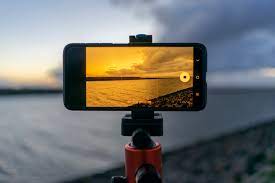 Many police departments still need to implement BWCs with clear guidelines or comprehensive policies. This lack of standardized policies can lead to incorrect camera usage, data retention, and access to footage. B. Lack of Consistency and Standardization In the absence of consistent BWC policies, officers may have discretion in turning on and off the cameras, leading to selective recording and potential bias in captured incidents. C. Issues with Privacy and Public Trust The use of BWCs raises concerns about the privacy of individuals recorded in the footage and the public's trust in law enforcement's handling of sensitive information.Significance of an Effective BWC Policy, Enhancing Accountability and Transparency An effective BWC policy promotes accountability by providing a visual record of officer interactions, helping to resolve complaints and disputes. It also enhances transparency by allowing the public to access and review footage in appropriate circumstances.Strengthening Police-Community Relations A well-implemented BWC policy can foster trust between law enforcement agencies and their communities. Transparent and unbiased footage can help bridge the gap between police and the community, improving relations. C. Improving Evidence Collection and Review BWCs can provide valuable evidence for criminal investigations, ensuring accurate and reliable documentation of incidents. A robust policy ensures the proper collection, storage, and handling of evidence.Reducing Potential Bias and Misconduct Allegations BWCs can help reduce allegations of bias and misconduct by providing an accurate record of interactions. When used consistently and according to established guidelines, these cameras can protect officers and civilians from false accusations.The solution maybe Description of the Approach Under the "do nothing" approach, the inadequate BWC policies would remain unchanged, and no additional measures would be taken to address the existing problems; implications for the Department Maintaining the status quo can lead to continued inconsistencies, potential misconduct, and public distrust. Clear policies may help officer training and accountability. Impact on External Stakeholders The absence of effective BWC policies can erode public trust and confidence in law enforcement. Communities may perceive this inaction as indifference to their concerns, leading to strained relations. D. Budget Considerations By not implementing any changes, the department may avoid direct costs associated with policy updates or expansion. However, the long-term implications of strained relations and potential legal issues could result in financial consequences.Another Solution to Background Police Body-worn Cameras  Incremental Approach A. Description of the Approach The incremental approach involves gradually improving the existing BWC policies and addressing specific areas of concern over time. Implications for the Department This approach allows for a phased implementation of policy updates, considering the department's capacity for training, technology upgrades, and resource allocation. It provides flexibility for adjustments based on lessons learned. Impact on External Stakeholders An incremental approach demonstrates a commitment to progress as the department acknowledges and addresses the shortcomings of the existing policies. This can help rebuild public trust and improve community relations. Budget Considerations Implementing an incremental approach may require allocating funds for training programs, policy development, and equipment upgrades. While it may involve initial costs, it allows for a more controlled and manageable budget impact.Full ImpleBackground Police body-worn cameras mentation related to  Description of the Approach Full implementation entails adopting comprehensive Background Police body-worn cameras policies that address all camera usage, data storage, officer training, and public access to footage. Implications for the Department A complete BWC policy sets clear guidelines for officers, ensuring consistent camera usage and adherence to best practices. It promotes accountability and transparency within the department and can improve officer conduct. Impact on External Stakeholders Full implementation of policies Background Police body-worn cameras send a solid message to the public that the department is committed to transparency and accountability. It can help restore trust and foster positive community relationships. Budget Considerations While full implementation may involve significant upfront costs, such as purchasing and maintaining cameras, data storage systems, and training programs, it also provides an opportunity for long-term cost savings. Effective policies can help prevent costly legal disputes and improve efficiency in evidence collection and review processes.In Conclusion, Background Police body-worn cameras  Summary of Findings Inadequate BWC policies pose significant challenges in law enforcement, including inconsistencies, privacy concerns, and public trust issues. Implementing an effective BWC policy is crucial for enhancing accountability, strengthening police-community relations, improving evidence collection, and reducing bias and misconduct allegations. Recommendations for Decision-Making After considering the three solutions - do nothing, incremental approach, and full implementation - it is recommended that law enforcement agencies prioritize a comprehensive BWC policy. This approach can address the problems more effectively, restore public trust, and lay the foundation for transparent and accountable policing practices. Budget considerations should be carefully evaluated to ensure the successful implementation and sustainability of the chosen approach.References:"Police Body-Worn Cameras: A Policy Scorecard" - A report by the Leadership Conference on Civil and Human Rights and Upturn that evaluates the body-worn camera policies of central police departments in the United States.Link: https://www.bwcscorecard.org/Evaluation of the Implementation and Impact of Body-Worn Cameras" - A research report commissioned by the U.S. Department of Justice, Office of Justice Programs, that examines the use and effectiveness of body-worn cameras in law enforcement agencies.Link: https://www.ncjrs.gov/pdffiles1/nij/grants/250381.pdf"Police Officer Body-Worn Cameras: Assessing the Evidence" - A comprehensive report by the National Institute of Justice that reviews existing research on the impact of body-worn cameras on policing practices and outcomes.Link: https://www.ncjrs.gov/pdffiles1/nij/249963.pdf"The Impact of Police Body-Worn Cameras: Insights from Controlled Experiments" - A research article published in the Journal of Experimental Criminology that presents findings from controlled experiments investigating the effects of body-worn cameras on police behavior and citizen perceptions.Link: https://link.springer.com/article/10.1007/s11292-018-09319-4https://youtu.be/CVGYqjnXFKE